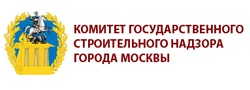 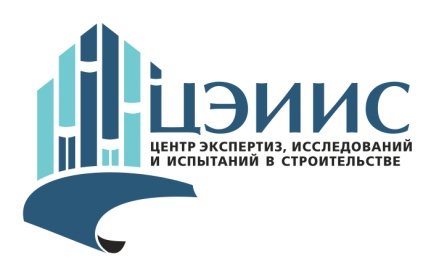 Учебный центр ГБУ «ЦЭИИС»ПРИГЛАШАЕТПройти обучение по программе повышения квалификации «Контроль качества в строительстве»16-17 июня 2021 года Программа повышения квалификации «Контроль качества в строительстве»Первый день 16 июняВторой день 17 июняОформление документов: с участниками заключается договор на оказание услуг по повышению квалификации. По окончанию обучения каждому участнику выдается удостоверение о повышении квалификации. Удостоверения направляются по почте и на электронный почтовый адрес.Обучение проводится: дистанционно в формате вебинара на платформе Cisco WeBex. Стоимость обучения одного участника: 25 000 рублей (НДС не облагается).Для корректной работы вебинара необходимо: обеспечить стабильное соединение с сетью Интернет, установить браузер Google Chrome, убедиться, что работает звук в колонках или наушниках, работает камера и идет видео.Для участия необходимо: заполнить форму заявки, форму согласия на обработку персональных данных и направить в формате Word на адрес: dmitrenkopi@str.mos.ru. Формы заявки и согласия на обработку персональных данных можно скачать на сайте ГБУ «ЦЭИИС» в разделе Учебный центр или запросить у специалистов Учебного центра. На основании заполненной заявки высылается договор и счет на оплату. После оплаты слушателям отправляется ссылка и пароль для подключения в вебинару.Дополнительную информацию можно получить у специалистов Учебного центра:Дмитренко Петр Иванович: +7(965)342-15-05. dmitrenkopi@str.mos.ru.Присяжной Николай Владимирович: +7(915)462-25-25. prisyazhnoynv@str.mos.ru*Организатор оставляет за собой право вносить изменения в программу, дату и состав выступающих лекторов.8.50-9.00Регистрация слушателей. Регламент обучения. Дмитренко Петр Иванович – Руководитель учебного центра ГБУ «ЦЭИИС»9.00-10.00Государственный строительный надзор и строительный контрольПорядок и правила осуществления государственного строительного надзора;Методология строительного контроля;Исполнительная документация в строительстве;Медведев Вадим Николаевич – Начальник управления административного производства Комитета государственного строительного надзора города Москвы.10.00-10.05Перерыв10.05-11.05Правонарушения в области контрольной деятельности. Виды и составы административных правонарушений в области строительства.Медведев Вадим Николаевич – Начальник управления административного производства Комитета государственного строительного надзора города Москвы.11.05-11.10Перерыв11.10-12.10Геодезический контроль при возведении бетонных, железобетонных и стальных конструкций работ. Виды дефектов, повреждений и нарушений. Методы и оборудование применимое при осуществлении геодезического контроля.Методы измерений, основные виды дефектов и нарушений, выявляемых при осуществлении геодезического контроля. Бессонов Никита Александрович – инженер-эксперт Отдела геодезического контроля ГБУ «ЦЭИИС».12.10-13.10Перерыв13.10-14.10Мониторинг зданий и сооружений в зоне жилой застройки.Соколов Николай Евгеньевич – начальник Отдела геодезического контроля ГБУ «ЦЭИИС».14.10-14.15Перерыв14.15-15.15Разрушающие и неразрушающие методы контроля качества при возведении бетонных железобетонных конструкций. Приборы, оборудование и оснастка. Основные дефекты и нарушения.Правила и методы контроля качества бетонных и железобетонных изделий и конструкций. Методика отбора проб. Оборудование, применяемое в ходе испытаний.Несветайло Вячеслав Михайлович – инженер-эксперт Отдела обследования и экспертиз несущих и ограждающих конструкций ГБУ «ЦЭИИС».15.15-15.20Перерыв15.20-16.20Бетоны нового поколения. Самоуплотняющиеся бетоны. Изготовление и контроль качества.Термины и определения. Самоуплотняющийся бетон (СУБ). Самоуплотняющаяся бетонная смесь (СУБС).Отличительные особенности СУБС. Рассмотрение различных методов определения качества СУБС. Выбор контрольного метода для конструкций определенного вида. Оборудование для контроля качества СУБС.Особенности расчета рецептуры, приготовления, транспортирования и укладки СУБС в монолитные конструкции и ЖБИ.Особенности назначения проектных требований к затвердевшему СУБ.Примеры применения СУБС и СУБ (буронабивные сваи, большепролетные балки).Несветайло Вячеслав Михайлович – инженер-эксперт Отдела обследования и экспертиз несущих и ограждающих конструкций ГБУ «ЦЭИИС».8.50-9.00Регистрация слушателей. Регламент обучения. Дмитренко Петр Иванович – Руководитель учебного центра ГБУ «ЦЭИИС»9.00-10.00Контроль качества сварных и болтовых соединений при монтаже стальных конструкций. Виды дефектов, повреждений и нарушений. Методы и оборудование применимое при осуществлении контроля качества монтажа стальных конструкций.Контроль качества монтажа сварных и болтовых соединений. Основные дефекты и нарушения, выявляемые при осуществлении контроля. Оборудование применимое при осуществлении контроля качества монтажа стальных конструкций. Методика отбора проб из стальных конструкций.Щербаков Петр Андреевич – начальник Лаборатории огневых испытаний ГБУ «ЦЭИИС».10.00-10.05Перерыв10.05-10.25Определение физико-механических свойств и химического состава арматурных стержней. Проведение испытаний: определение химического состава стали;определение физико-механических свойств стали.Юсифов Рауф Юсифович – начальник Лаборатории испытаний строительных материалов и конструкций ГБУ «ЦЭИИС».10.25-10.30Перерыв10.30-11.30Основы энергоэффективности зданий. Виды испытаний, применяемое оборудование.Крышов Сергей Иванович – начальник Отдела строительной акустики и обследования фасадов11.30-11.35Перерыв 11.35-12.30Контроль качества монтажа фасадных систем.Контроль качества навесных фасадных систем с воздушным зазором. Основные дефекты и нарушения, выявляемые в процессе контроля. Оборудование применяемое при выполнении контроля.Ольхов Дмитрий Анатольевич – инженер-эксперт Отдела обследования и экспертиз несущих и ограждающих конструкций ГБУ «ЦЭИИС».12.30-13.30Перерыв13.30-14.30Пожарная безопасность. Требования к путям эвакуации при проектировании и строительстве зданий и сооружений.Требования к путям эвакуации при проектировании и строительстве зданий и сооружений.Общие требования. Нормативная база. Отделочные материалы путей эвакуации.Геометрические параметры путей эвакуации.Допускаемые нарушения в ходе проведения работ.Копысов Илья Викторович – инженер Отдела пожарного контроля ГБУ «ЦЭИИС».14.30-14.35Перерыв 14.35-15.35Санитарно-эпидемиологическая безопасностьФакторы физического воздействия и их контроль при строительстве зданий и сооружений. Требования безопасного уровня воздействия на окружающую среду и условия проживания человека.Светлов Валерий Валериевич – ведущий инженер-эксперт Отдел санитарно-экологического и радиационного контроля ГБУ «ЦЭИИС».